ANALISIS HASIL BELAJAR MATEMATIKA TERHADAP MODEL PEMBELAJARAN TWO STAY TWO STRAY DAN MODEL PEMBELAJARAN SNOWBALL THROWINGSKRIPSIOLEH :APRIANI MARTHA PRISKANPM : 161114148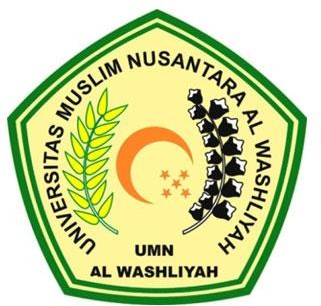 FAKULTAS KEGURUAN DAN ILMU PENDIDIKAN UNIVERSITAS MUSLIM NUSANTARA AL-WASHLIYAH MEDAN2020ANALISIS HASIL BELAJAR MATEMATIKA TERHADAP MODEL PEMBELAJARAN TWO STAY TWO STRAY DAN MODEL PEMBELAJARAN SNOWBALL THROWINGSkripsi ini Diajukan Untuk Melengkapi Tugas-tugas dan Memenuhi Syarat-syarat Untuk mencapai Gelar Sarjana Pendidikan pada Jurusan Pendidikan Matematika dan Ilmu Pengetahuan Alam Program Studi Pendidikan MatematikaOLEH :APRIANI MARTHA PRISKANPM : 161114148FAKULTAS KEGURUAN DAN ILMU PENDIDIKAN UNIVERSITAS MUSLIM NUSANTARA AL-WASHLIYAH MEDAN2020KATA PENGANTARSegala puji dan syukur terhadap Tuhan Yang Maha Esa, oleh karena berkat anugerah-Nya yang melimpah serta kasih setia yang besar akhirnya penulis dapat menyelesaikan skripsi yang berjudul “Analisis Hasil Belajar Matematika Terhadap Model Pembelajaran Two Stay Two Stray Dan Model Pembelajaran Snowball Throwing. Skripsi ini disusun sebagai salah satu syarat untuk menyelesaikan program studi pendidikan matematika di Universitas Muslim Nusantara Al-Wahsliyah Medan. Selama proses penulisan skripsi ini banyak kesulitan yang dihadapi penulis, tetapi dengan doa, dukungan dan bimbingan yang telah diberikan sehingga skripsi ini dapat terselesaikan dengan baik.Dengan tersusunnya skripsi ini penulis ingin menyampaikan ucapan trimakasih kepada :DR. KRT. Hardi Mulyono K. Surbakti, selaku Rektor Universitas Muslim Nusantara Al-Wahsliyah yang telah memberikan izin kepada penulis sehingga dapat menempuh pendidikan di Universitas Muslim Nusantara Al-WashliyahBapak Drs. Samsul Bahri, M.Si selaku Dekan Fakultas Ketenaga pendidikan dan Ilmu Pendidikan Universitas Muslim Nusantara Al- Washliyah Medan.Bapak Dr. Madyunus Salayan, M.Si, selaku Ketua Program Studi Pendidikan Matematika yang telah memberikan bimbingan serta arahan kepada penulisBapak Drs. Darajat Rangkuti, M.Pd, selaku Penasehat Akademik yang telah memberikan bimbingan serta arahan kepada penulis.Bapak Saiful Bahri, S.Pd., M.Pd, sebagai Dosen Pembimbing 1 saya yang telah memberikan waktu, ilmu , masukan dan saran yang baik kepada peneliti sejak awal pembuatan skripsi sampai kepada terselesaikannya skripsi iniIbu Amanda Syahri Nst, S.Pd., M.Pd sebagai Dosen Pembimbing II saya juga yang telah memberikan waktu, ilmu , masukan dan saran yang baik kepada peneliti sejak wal pembuatan skripsi sampai kepada terselesaikannya skripsi iniBapak Drs. Firmansyah, M.Si sebagai dosen penguji yang telah memberikan masukan dan saran-saran mulai dari rencana penelitian hingga selesainnya skripsi ini.Seluruh Bapak/Ibu Dosen serta Staf Pegawai Jurusan Matematika FMIPA UMN yang sudah membantu penulis selama menempuh pendidikan selama di UMN .Untuk yang teristimewa penulis ucapkan terimakasih tak terhingga kepada ayahanda (Dolla Siagian) dan ibunda (Damseria Silalahi) yang selalu memberikan kasih sayang yang tulus, pengorbanan yang sungguh luar biasa yang tidak pernah lelah dan bosan untuk memberikan semangat, motivasi beserta doanya demi keberhasilan penulis dalam menggapai impian dan cita-cita untuk  masa  depan penulis serta berjerih payah  untukmencukupkan dana sehingga penulis dapat memperoleh gelar Sarjana Pendidikan.Begitu juga penulis tak lupa ucapkan trimakasih banyak kepada : Bang Jonathan Siagian, Bang Sarman Siagian, Kak Meli Siagian, Bang Wilson Siagian, Edak Nova Marbun dan Bang Sarido Pasaribu yang ikut mendukung serta memberi motivasi selama masa perkuliahan dan penelitian di UMN Al-Washliyah ini.Untuk sahabat seperjuangan : Mega Simanjuntak, Yona Silaban, Nanda Tambak, dan Nurul Anggraini yang sudah membantu memberikan informasi, yang selalu bersama saya, memberikan dukungan dalam mendapatkan gelar S.Pd ini, juga terimakasih karena kita pernah belajar dan bertumbuh bersama dalam persahabatan.Kepada seluruh keluarga besar kelas VIII-B Pendidikan Matematika angkatan 2016 yaitu teman-teman seperjuangan saya yang tidak dapat saya sebutkan satu persatuKeluarga besar Persekutuan Mahasiswa Kristen Universitas Muslim Nusantara Al-Washliyah yang tidak dapat disebutkan satu persatu.Kepada seluruh teman seperjuangan KKN dan pada saat magang 1,2,dan 3 yang tidak dapat disebutkan satu-persatu penulis mengucapkan trimakasih yang telah memberikan semangat dalam menyusun skripsi ini.Penulis telah berupaya dengan semaksimal mungkin dalam menyelesaikan skripsi ini, namun penulis menyadari masih banyak kelemahan baik dari segi isi maupun tata bahasa, untuk itu penulis sangat mengharapkan kritik dan saran gunauntuk membangun kesempurnaan skripsi ini. Kiranya skripsi ini bermanfaat  dalam memperkaya ilmu pendidikan.Medan, Agustus 2020 Penulis,APRIANI MARTHA PRISKANPM. 161114148DAFTAR ISIDAFTAR GAMBARGambar 2.1 Alur Pemikiran Penelitian	29DAFTAR TABELTabel 4.1 Kode Artikel Skripsi	33Tabel 4.2 Pelaksanaan Model TSTS dan Model Snowball ThrowingData Skunder	37Tabel 4.3 Penentuan Kategori Keberhasilan Penelitian BerdasarkanData Skunder	39Tabel 4.4 Hasil Penelitian Artikel Skripsi	39